nr 5/2019 (777)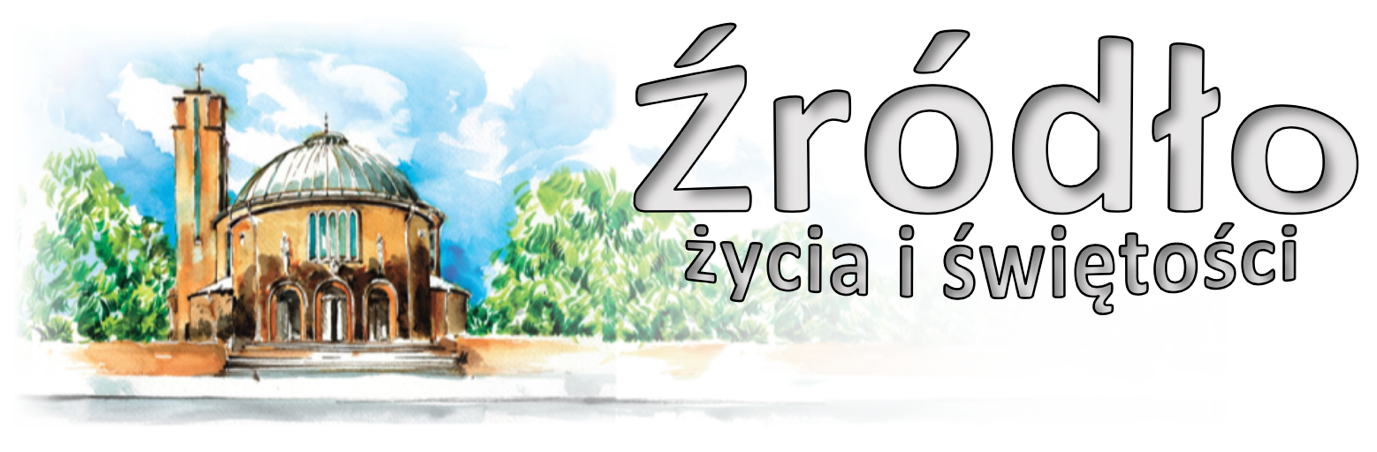 3 lutego 2019 r.gazetka rzymskokatolickiej parafii pw. Najświętszego Serca Pana Jezusa w RaciborzuIV Niedziela ZwykłaEwangelia według św. Łukasza (4,21-30)„W Nazarecie w synagodze, po czytaniu z proroctwa Izajasza, Jezus powiedział: Dziś spełniły się te słowa Pisma, któreście słyszeli. A wszyscy przyświadczali Mu i dziwili się pełnym wdzięku słowom, które płynęły z ust Jego. I mówili: Czy nie jest to syn Józefa? Wtedy rzekł do nich: Z pewnością powiecie Mi to przysłowie: Lekarzu, ulecz samego siebie; dokonajże i tu w swojej ojczyźnie tego, co wydarzyło się, jak słyszeliśmy, w Kafarnaum. I dodał: Zaprawdę, powiadam wam: żaden prorok nie jest mile widziany w swojej ojczyźnie. Naprawdę, mówię wam: Wiele wdów było w Izraelu za czasów Eliasza, kiedy niebo pozostawało zamknięte przez trzy lata i sześć miesięcy, tak że wielki głód panował w całym kraju; a Eliasz do żadnej z nich nie został posłany, tylko do owej wdowy w Sarepcie Sydońskiej. I wielu trędowatych było w Izraelu za proroka Elizeusza, a żaden z nich nie został oczyszczony, tylko Syryjczyk Naaman. Na te słowa wszyscy w synagodze unieśli się gniewem. Porwali Go z miejsca, wyrzucili Go z miasta i wyprowadzili aż na stok góry, na której ich miasto było zbudowane, aby Go strącić. On jednak przeszedłszy pośród nich oddalił się.”Posłannictwo Chrystusa stanowi „życiowy problem” dla każdego człowieka. Przypominają nam o tym także czytania dzisiejszej liturgii, a nade wszystko czytanie z Ewangelii św. Łukasza, którego przed chwilą słuchaliśmy. Jesteśmy świadkami sprzeciwu, na jaki Chrystus natrafił już na samym początku swego posłannictwa w rodzinnym Nazarecie. Oto, gdy na podstawie odczytanych słów proroka Izajasza dał poznać swoim ziomkom, że te słowa do Niego właśnie się odnoszą, że On jest tym zapowiedzianym Mesjaszem Bożym (czyli Pomazańcem w mocy Ducha Świętego), powstało naprzód zdziwienie, potem niedowierzanie, a na końcu słuchacze „unieśli się gniewem” – gotowi byli strącić Jezusa ze stoku góry, na której miasto Nazaret było zbudowane. „On jednak przeszedłszy pośród nich oddalił się” (Łk 4,30). I oto liturgia dzisiejsza – jakby na kanwie tego wydarzenia – pozwala nam (już w pierwszym czytaniu) usłyszeć daleki głos proroka Jeremiasza: „Będą walczyć przeciw tobie, ale nie zdołają cię zwyciężyć, gdyż Ja jestem z tobą – mówi Pan – by cię ochraniać” (Jr 1,19). Jezus jest prorokiem miłości – tej miłości, którą w takich prostych i głębokich zarazem słowach wyznaje i głosi święty Paweł w Pierwszym Liście do Koryntian. Żeby poznać, co to jest miłość prawdziwa, jakie są jej cechy, właściwości trzeba patrzeć na Jezusa, na Jego życie i postępowanie. Słowa nigdy tak dobrze tego nie oddadzą, jak żywy wzór. Nawet tak doskonałe w swej prostocie słowa, jak te świętego Pawła – są tylko obrazem rzeczywistości; tej rzeczywistości, której najdoskonalszy wzór znajdujemy w życiu i postępowaniu Jezusa Chrystusa. A potem w ciągu pokoleń nie brakło i nie brakuje ludzi, którzy ten najdoskonalszy wzór skutecznie naśladowali. Wszyscy zaś jesteśmy wezwani do tego, ażeby tak czynić.św. Jan Paweł II, 1980 r.Ogłoszenia z życia naszej parafiiPoniedziałek – 4 lutego 2019 						           		      Mk 5,1-20	  630			   Za † Antoniego Ściborskiego w 13. rocznicę śmierci, matkę Olgę, ojca Kazimierza, brata Mariana, bratową Marię oraz †† z całej rodziny	  900			   Do Bożej Opatrzności w 76. rocznicę urodzin Marii z podziękowaniem za otrzymane łaski, z prośbą o zdrowie, Boże błogosławieństwo dla całej rodziny	1800	     1.	Za † Marię Pawlik, †† rodziców i całe pokrewieństwo				2.	Za †† rodziców Jana i Annę, braci Bolesława, Albina, siostry Leontynę i Honoratę z rodziny Kurowskich oraz Jana i Stefanię RusinWtorek – 5 lutego 2019 – św. Agaty, dziewicy i męczennicy 	         			   Mk 5,21-43	  630			   Do Miłosierdzia Bożego za † męża Kazimierza w 2. rocznicę śmierci	  800			   W języku niemieckim: Zu Gottes Bermherzigkeit für den verstorbenen Josef Szmit sowie für alle †† Teilnehmer der deutschsprachigen Gottesdiensten in der Stadt und Land Ratibor	1800	    1.	Dziękczynna w intencji Bronisławy i Kazimierza z okazji 50. rocznicy ślubu o dalsze Boże błogosławieństwo i zdrowie dla całej rodziny				2.	Za † męża Zenona w 20. rocznicę śmierci i wszystkich †† z rodziny				3.	Za † brata Marcina Ulanickiego w 7. rocznicę śmierciŚroda – 6 lutego 2019 – św. męczenników Pawła Miki i Towarzyszy   			        Mk 6,1-6	  630			   Do Bożej Opatrzności w intencji Heleny Trusielewicz z okazji 90. rocznicy urodzin z podziękowaniem za otrzymane łaski, z prośbą o zdrowie i Boże błogosławieństwo	  900			   Z okazji 60. rocznicy urodzin Krystyny z podziękowaniem za otrzymane łaski, z prośbą o Boże błogosławieństwo, zdrowie i dary Ducha Świętego	1800	     1.	Za †† mamę Elfrydę Gawlik, Edmunda Śrót, rodziców Śrót i Graf, Gertrudę Cyroń				2.	Dziękczynna w intencji Bożeny i Wiesława Jaszczyszyn w 31. rocznicę ślubu o Boże błogosławieństwo i zdrowie w całej rodzinieI Czwartek miesiąca – 7 lutego 2019 							      Mk 6,7-13	  630	   1.	Za † Kazimierza Bochenek				2.	Do Miłosierdzia Bożego za † Edeltraudę Madzia w 1. rocznicę śmierci	1630		Szkolna: Za †† rodziców Marię i Dominika Gronowicz, † męża Stanisława oraz wszystkich †† z rodziny	1730			   Godzina Święta	1800	    1.	O powołania kapłańskie, misyjne i zakonne oraz o zachowanie powołań (od wspólnoty modlącej się za kapłanów „Margaretka”) oraz w intencji Liturgicznej Służby Ołtarza				2.	Za † syna Grzegorza w 21. rocznicę śmierci i za †† z pokrewieństwaPiątek – 8 lutego 2019 							        		   Mk 6,14-29	  630			   Za † Stanisława Kuzyk (od współlokatorów z ulicy Słowackiego 36)	  900			   Za †† męża Kazimierza w rocznicę śmierci, brata Władysława, rodziców i dziadków z obu stron	1500			   Koronka do Bożego Miłosierdzia	1800	    1.	Dziękczynna z okazji 81. rocznicy urodzin mamy, babci i prababci Elżbiety o Boże błogosławieństwo, opiekę Matki Boskiej				2.	Za † Daniela Balcerka w 1. rocznicę śmierci i wszystkich †† z rodziny	1900			   Modlitwa w duchu TaizéSobota – 9 lutego 2019 							         	   Mk 6,30-34	  630			  Za † Franciszka Siwek, † żonę Annę, †† z rodziny, znajomych i dusze potrzebujące modlitwy	1730			  Nieszpory Maryjne	1800			  W sobotni wieczór: Za †† rodziców Alojzego i Kazimierę, teściów Stanisławę i Wacława, rodziców Lamczyk, Renatę Krzikalla, wszystkich †† z rodziny i dusze w czyśćcu cierpiąceV Niedziela Zwykła – 10 lutego 2019 	       		             Iz 6,1-2a.3-8; 1 Kor 15,1-11; Łk 5,1-11	  700			   Do Miłosierdzia Bożego za † córkę Sylwię w 24. rocznicę śmierci, †† wnuka Krzysztofa, męża Maksymiliana	  830			   Godzinki o Niepokalanym Poczęciu NMP	  900			   W intencji Parafian	1030			   Dziękczynna z okazji 50. rocznicy ślubu Anny i Władysława Pietras z podziękowaniem za otrzymane łaski, z prośbą o Boże błogosławieństwo i zdrowie dla jubilatów i całej ich rodziny	1200			   Do Bożej Opatrzności w intencji Beaty Ryszka z okazji 85. rocznicy urodzin z podziękowaniem za otrzymane łaski, z prośbą o Boże błogosławieństwo i zdrowie dla jubilatki i jej rodziny	1700			   Różaniec za młode pokolenie	1730			   Nieszpory niedzielne	1800			   Za †† rodziców Łucję i Mieczysława, dziadków z obu stron, Marię Bartczak i wszystkich †† z rodzinyW tym tygodniu modlimy się: w intencji młodzieży o rozeznanie powołaniaW dzisiejszą niedzielę przypada wspomnienie św. Błażeja. Po Mszy świętej, przy balaskach, będzie można przyjąć błogosławieństwo gardła ku jego czci.Zapraszamy także na godz. 1700 na modlitwę Różańcową za młode pokolenie, oraz na godzinę 1730 na nieszpory niedzielne. Duszpasterstwo Rodzin zaprasza na kolejne „Spotkanie Rodzinne” do klasztoru Annuntiata dziś, na godz. 16.00. We wtorek o godz. 1530 spotkanie Klubu Seniora, o godzinie 1800 próba chóru.W środę, po wieczornej Mszy spotkanie Kręgu Biblijnego.W tym tygodniu przypada pierwszy czwartek miesiąca. O godzinie 1630 pierwsza w tym roku Msza szkolna, a o godzinie 1730 nabożeństwo pierwszoczwartkowe.  W piątek o 1500 Koronka do Bożego Miłosierdzia, o godzinie 1915 w kaplicy pod kościołem      modlitwa w duchu Taizé. W sobotę o godzinie 1030 w domu katechetycznym odbędzie się spotkanie Dzieci Maryi. Zapraszamy wszystkie dziewczyny, od kl. 1 szkoły podstawowej wzwyż, które chcą zasilić szeregi Marianek w naszej Parafii.Tego dnia, w klasztorze Annuntiata czuwanie dla młodzieży podczas którego będzie można usłyszeć świadectwa uczestników tegorocznych Światowych Dni Młodzieży w Panamie. Rozpoczęcie o godzinie 2000 (zakończenie ok. północy).Przypominamy również, że w sobotę swoich chorych odwiedzą ks. Adam i ks. Kamil.W tym tygodniu swoje spotkania formacyjne będą mieli kandydaci do bierzmowania z 1. roku przygotowania. Szczegóły w gablotce pod wieżą. W dniach 8. – 10. lutego odbędzie się spotkanie opiekunów i wszystkich chętnych Apostolatu Matki Bożej Pielgrzymującej w Domu Formacyjnym w Miedoni. Szczegóły na plakatach w gablotkach. Zapisy pod numerem: 509 521 000.Okazja do spowiedzi: codziennie w czasie każdej Mszy świętej, w pierwszy czwartek od godz. 1730, w sobotę od godziny 1700, w niedzielę 15 minut przed każdą Mszą świętą. Po czasie odwiedzin kolędowych wznowiona została także popołudniowa spowiedź w kościele farnym (od poniedziałku do piątku w godzinach: 1515 - 1715).Uczniów, studentów i pracowników, którzy przybyli do nas ze Wschodu i stanowią część naszej społeczności, informujemy, iż na terenie diecezji opolskiej istnieją miejsca, w których mogą uczestniczyć w liturgii i być objęci opieką duszpasterską. Szczegóły na plakacie. O przekazanie tej informacji migrantom prosimy również ich pracodawców, przyjaciół i sąsiadów.Przed kościołem do nabycia: nasza parafialna gazetka „Źródło”, Gość Niedzielny, miesięcznik dla dzieci „Mały Gość Niedzielny”. W zakrystii jest do nabycia „Droga do nieba” z dużym i małym drukiem.Dzisiejsza kolekta przeznaczona jest na Seminarium Duchowne i Kurię Diecezjalną.Za wszystkie ofiary, kwiaty i prace przy kościele składamy serdeczne „Bóg zapłać”. W sposób szczególny chcemy wyrazić naszą wdzięczność wszystkim, którzy włączyli się w porządkowanie kościoła po dekoracji bożonarodzeniowej. Bardzo Wam dziękujemy za pomoc.W minionym tygodniu odeszli do Pana:Marian Jesiołowski, lat 82 , zam. na ul. SkłodowskiejMaria Zaremba, lat 76, zam. na ul. Ocickiej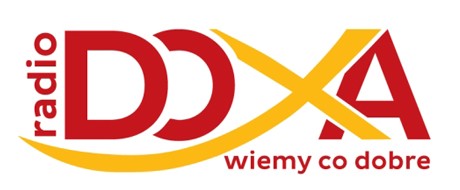 Władysław Miśków, lat 80, zam. na ul. OpawskiejWieczny odpoczynek racz zmarłym dać Panie.